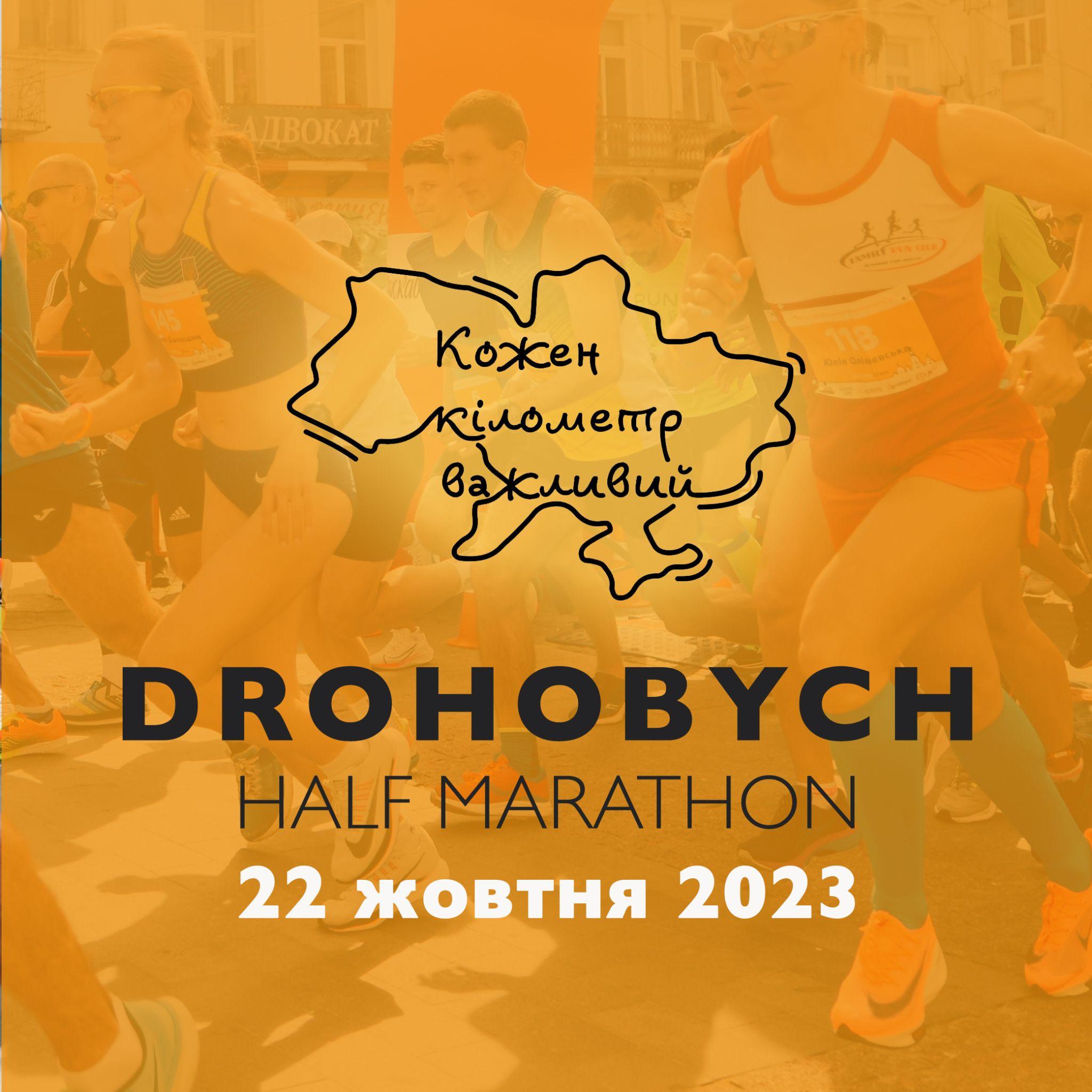 ПОЛОЖЕННЯПро проведення легкоатлетичних змагань«2nd DROHOBYCH HALF MARATHON 2023»1. Дата, час, місце проведенняДата: 22.10.2023 р.Час: 08.00–14:00.Місце старту та фінішу: м. Дрогобич, площа Ринок.2. Мета змагань«2nd DROHOBYCH HALF MARATHON 2023» (далі – Змагання) проводиться з метою:Підтримка ЗСУ: 100 % прибутку з внесків учасників буде перераховано на потреби  В/Ч А7079 (67  окремий батальйон Територіальної оборони Збройних України) військової частини А1108популяризації та пропаганди масових бігових заходів в Україні;пропаганди та поширення засад здорового способу життя;стимулювання росту спортивних досягнень у широких масах населення України;розвитку масового спорту в місті;популяризація Дрогобича як туристичного центру серед прихильників здорового способу життя;3. Організатори, підтримка, спонсориActive RUN CLUB Drohobych (Гуляк Іван);За підтримки: Дрогобицької військової державної адміністраціїДрогобицької міської ради.Туристично-інформаційний центр м. Дрогобича;Твоє Радіо 101,4 - Головний інформаційний партнерСпонсори та партнери будуть опубліковані на офіційній сторінці заходу в Facebook https://www.facebook.com/DrohobychHM/ та instagram: https://instagram.com/dro.half.marathon4. Базові правила проведення змаганьОрганізатор забігу залишає за собою право скасувати змагання (до або під час проведення) через форс-мажорні обставини.Жодне рішення організатора змагань не підлягає розгляду в судовому провадженні.Кожен учасник змагань своєю участю у змаганнях і особистим підписом стартового листа (для учасників змагань у віці 13 років і молодше підпис здійснюють батьки або уповноважені супроводжуючі особи: тренер, викладач і т.д.) підтверджує, що він ознайомився з усією інформацією про змагання, наданою організатором змагань, зрозумів і погодився з усіма правилами проведення заходу, порушення яких може привести в крайньому випадку до його дискваліфікації.Кожен учасник змагань добровільно бере участь у змаганнях, визнаючи всі ймовірні ризики для власного здоров'я під час і після їх закінчення. Кожен учасник змагань бере на себе особисту відповідальність за свій фізичний стан і здатність завершити обрану дистанцію змагань. Ми рекомендуємо кожному учаснику змагань (зареєстрованому на 21,0975 м) пройти медичний огляд перед змаганнями.Громадяни іноземних держав зобов’язані надати медичну страховку, яка покриває участь у спортивних змаганнях.Організатор змагань не несе відповідальності за фізичні травми, ушкодження, погіршення фізичного стану, які учасник змагань поніс під час проведення змагань.Організатор змагань не несе відповідальності за погіршення фізичного стану учасника змагань після проведення змагань.Організатор змагань не несе відповідальності за будь-які збитки (втрату або пошкодження особистих речей), які учасник змагань поніс під час проведення змагань.Організатор змагань не несе відповідальності за будь-які збитки, пошкодження або іншу шкоду, завдану під час змагань учасниками або глядачами змагань.Правила та загальні умови – офіційний документ, який діє на правах договору між Організатором і Учасником Змагань.Будь-які пропозиції, правки і доповнення до цього Положення приймаються на електронну пошту Організатора Змагань: drohobych.half.marathon@gmail.com.5. Витрати на організацію та проведення змаганьЗмагання проводяться за рахунок залучення фінансових, матеріальних та інформаційних засобів спонсорів та партнерів заходу, а також за рахунок стартових внесків учасників Змагань.Витрати, пов’язані з проїздом, розміщенням та харчуванням несуть організації, що відряджають учасників, або самі учасники.6. ПрограмаСубота 21.10.2023:16:00-18:00 – Видача стартових пакетів учасника на площі Ринок (для мешканців  Дрогобича та учасників з інших міст)Неділя 22.10.2023:08:00 - Відкриття стартового містечка на Площі Ринок;
08:00 - 13:15 Робота камер зберігання;
08:00 - 08:45 Ранкова видача стартових пакетів (для учасників з інших міст);
08:40 - Розминка для дорослих;08:50 - Вхід в стартовий коридор;08:55 - Вітальне слово;09:00 - Загальнонаціональна хвилина мовчання;09:01 - СТАРТ DROHOBYCH HALF MARATHON 21,1 км
09:01 - СТАРТ 10 км
09:01 - СТАРТ 5 км11:00 - Борщ з дрогобицькою сіллю;10:00 - 11:30 - Додаткова реєстрація (за наявності місць) та видача стартових номерів для дітей та учасників благодійного забігу на 1 км;12:00 - СТАРТ дитячого забігу 100 м12:10 -  СТАРТ дитячого забігу 400 м12:20 - СТАРТ дитячого забігу 1000 м12:30 - СТАРТ благодійного забігу на 1 км
12:45 - Нагородження переможців
13:15 - Закриття стартового містечка та камер зберігання
14:00 - 16:00 Екскурсії*Безкоштовний підйом на вежу Ратуші Екскурсія на Дрогобицьку солеварню та Церкву святого ЮраЕкскурсія “Малий шпацер Дрогобичем” *(попередній запис та реєстрація на екскурсії та підйому на Ратушу, буде опубліковано ближче до старту події в наших соц мережах)У програмі можливі зміни. Організатор залишає за собою право коригувати програму проведення. Слідкуйте за оновленнями у соціальних мережах.Прибути на місце старту (площу Ринок) необхідно за 1 годину до Вашого забігу, щоб встигнути переодягнутися, залишити речі в камері схову, провести розминку та зайти у стартовий коридор.7. Умови допуску до змагань	Змагання відкриті для всіх охочих відповідно до віку, незалежно від статі, згідно вимог організатора:21,0975 км – 18 років і старші.5 км – 14 років і старші.10 км – 16 років і старші.Благодійний забіг 1 км – 10 років і старші.Дитячі:1 км – 10-13 років.400 м – 7-9 років.100 м – 3-6 років.Вік учасника визначається на момент проведення змагань на підставі наданих документів.Допуск до змагань здійснюється за наявності документів, що надаються оргкомітету при отриманні стартового пакету учасника:Посвідчення особи, що підтверджує вік учасника (обов’язково для всіх учасників).Рекомендовано мати медичну довідку або медичну страховку на час проведення змагань.Громадяни іноземних держав зобов’язані надати медичну страховку, яка покриває участь у спортивних змаганнях.Роздрукований та підписаний стартовий лист («Виключення відповідальності»).Для одержання стартового пакету Третіми особами від імені учасника, учасники повинні попередньо повідомити організатора. Треті особи для отримання стартового пакету повинні мати усі документи, що зазначені вище, а також письмове доручення від імені учасника.У разі відсутності посвідчення особи стартовий номер та пакет учасника не видається.8. Маршрути і траса пробігу	Траса змагань прокладена центральною частиною Дрогобича. Старт та фініш усіх дистанцій здійснюється на площі Ринок.	Покриття траси: 90% – асфальт, 10% – бруківка.Дистанція 5 км – 1 коло (набір висоти 40 м)Дистанція 10 км – 1 коло (набір висоти 80 м)Дистанція 21.0975 км  проходитимуть в 2 кола (набір висоти 160 м). На кожному колі здійснюватиметься часова фіксація.Маршрут дистанцій 21км, 10км, 5 км перегляньте у нашому Telegram каналі: https://t.me/DroHalfMarathonТреки та карта дистанцій DROHOBYCH HALF MARATHON 20235 км:  https://connect.garmin.com/modern/activity/1196195763210 км: https://connect.garmin.com/modern/activity/1195357951421,1 км: https://connect.garmin.com/modern/activity/119883049Пункти гідратації та харчування 5 км 🍏💧2,5 км - вода💧4,5 км - вода, фрукти💧🍏 (фото, музична підтримка)5 км - вода, фрукти, wc (фото, музична підтримка, швидка)Пункти гідратації та харчування 10 км 🍏💧2,5 км - вода💧5 км - вода, фрукти💧🍏 (фото, музична підтримка)9,5 км - вода, фрукти💧🍏 (фото, музична підтримка)10 км - вода, фрукти, wc (фото, музична підтримка, швидка)Пункти гідратації та харчування 21.1 км 🍏💧2,5 км - вода💧5 км - вода, фрукти💧🍏 (фото, музична підтримка)10 км - вода, фрукти💧🍏 (фото, музична підтримка)12,5 км - вода💧15,5 км - вода, фрукти💧🍏 (фото, музична підтримка)20 км - вода, фрукти💧🍏 (фото, музична підтримка)21.1 км - вода, фрукти, wc (фото, музична підтримка, швидка)9. Реєстрація на ЗмаганняУчасники змагань допускаються до змагань за умови належної і своєчасної реєстрації на змагання. Організатор Змагань має право призупинити або повністю закрити реєстрацію без попередження.Реєстрація можлива в режимі online на сайті https://runstyle.net/events/drohobych-half-marathon-2023/Реєстрація дійсна тільки після оплати учасником змагань стартового внеску та зарахування всієї суми на рахунок організатора змагань.Реєстраційний внесок, сплачений учасником змагань, може бути перереєстрований на іншу особу до 09.10.2023 включно. Зміна учасника Змагання є безкоштовною.Учасник вважається зареєстрованим, якщо він заповнив заявку та сплатив стартовий внесок.Електронна реєстрація учасників відкрита з 06.08.2023 року до 16.10.2023 року.Реєстрація в день проведення забігу проводитися не буде.Реєстрація завершується достроково при досягненні ліміту учасників на дистанціях:21,0975 км – 170;5 км – 99;10 км – 130;1 км – 30;400 м – 30;100 м – 30.Повернення грошових коштів, сплачених у рахунок реєстраційного внеску, не проводиться згідно з Договором публічної оферти, який приймається учасником при реєстрації. Реєстраційний внесок, сплачений учасником Заходу, не підлягає поверненню ні за яких обставин, якщо Захід скасовано через форс-мажорні обставини, учасник не вийшов на старт, не завершив дистанцію, дискваліфікований та ін.10. Стартовий внесокСтартовий внесок визначається оргкомітетом змагань і має різну вартість. Вартість реєстрації залежить від кількості зареєстрованих учасників, а також обраної дистанції.Якщо стартовий пакет учасника включає медаль фінішера, але він не зміг подолати дистанцію в рамках встановленого часового ліміту, то медаль цьому учаснику не надається, а стартовий внесок не компенсується.У вартість стартового внеску не включена комісія за переказ грошових коштів.Оплата стартового внеску учасниками Змагання здійснюється електронним платежем на сайті https://runstyle.net/events/drohobych-half-marathon-2023Участь у Благодійному забігу  (1 км) – 350 грн.  та включає медаль фінішера.Прибуток з благодійного забігу буде передано на потреби В/Ч А7079 (67  окремий батальйон Територіальної оборони Збройних України) військової частини А1108Участь у дитячих забігах (100 м, 400 м, 1 км) - 250 грн та включає медаль фінішера.Повернення грошових коштів, сплачених у рахунок стартового внеску, не проводиться згідно з Договором публічної оферти, який приймається учасником під час реєстрації.10.1 Ключові дати реєстрації:Щоб гарантовано отримати медаль фінішера основних дистанцій: 21,1; 10 км; 5 км -  реєструйтесь до 9 жовтня;Щоб гарантовано отримати медаль фінішера дитячого та благодійного забігу -  реєструйтесь до 13 жовтня; Щоб отримати іменний номер реєструйтесь до 13 жовтня;Перереєстрації на основні  дистанцій: 21,1; 10 км; 5 км завершуються 9 жовтня;11. Пільгові категоріїПільгова реєстрація передбачена для таких категорій громадян України (у дужках вказано розмір знижки):Для військовослужбовців , учасників бойових дій та учасників війни, АТО надається знижка на реєстрацію – 50%Щоб отримати промокод учаснику необхідно оформити індивідуальну заявку, написавши листа на drohobych.half.marathon@gmail.com із зазначенням і «Пільгова категорія. Дистанція. Прізвище та ім’я» та вкласти копію документа підтверджуючого пільгову реєстрацію. Видача пільгових пакетів проводиться після пред'явлення учасником документу посвідчення. У разі відсутності або невідповідності даних, стартовий пакет учасника не видається а реєстрація скасовується без компенсації коштів.12. Стартові пакети, отримання стартових пакетівВидача стартових пакетів відбудеться на площі Ринок, м. Дрогобич:21.10.2023 р. 14:00-18:00 - видача стартових пакетів лише для місцевих та учасників з інших міст.22.10.2023 р. 08.00-8.45 – видача стартових пакетів лише для учасників з інших міст.У«стартовий пакет» учасника дистанції 21,0975 км включені:стартовий номер учасника з електронним чіпом для реєстрації результату;медаль фінішера;роздягальні і камери схову;пункти гідратації та харчування впродовж дистанції і на фініші;фото та відео;музична підтримка;карта маршруту та гід учасника;онлайн-диплом з результатом;спеціальні пропозиції від партнерів;борщ з дрогобицькою сіллю; пакет фінішера: яблуко, банан, вода;Екскурсії: Безкоштовний підйом на вежу Ратуші; Екскурсія на Дрогобицьку солеварню та Церкву святого Юра;Екскурсія “Малий шпацер Дрогобичем” У «стартовий пакет» 10 км включені:стартовий номер учасника з електронним чіпом для реєстрації результату;медаль фінішера;роздягальні і камери схову;пункти гідратації та харчування впродовж дистанції і на фініші;фото та відео;музична підтримка;карта маршруту та гід учасника;онлайн-диплом з результатом;спеціальні пропозиції від партнерів;борщ з дрогобицькою сіллю; пакет фінішера: яблуко, банан, вода;Екскурсії: Безкоштовний підйом на вежу Ратуші; Екскурсія на Дрогобицьку солеварню та Церкву святого Юра;Екскурсія “Малий шпацер Дрогобичем”  У «стартовий пакет» на дистанції 5 км включені:стартовий номер учасника з електронним чіпом для реєстрації результату;медаль фінішера;роздягальні і камери схову;пункти гідратації та харчування впродовж дистанції і на фініші;фото та відео;музична підтримка;карта маршруту та гід учасника;онлайн-диплом з результатом;спеціальні пропозиції від партнерів;борщ з дрогобицькою сіллю; пакет фінішера: яблуко, банан, вода;Екскурсії: Безкоштовний підйом на вежу Ратуші; Екскурсія на Дрогобицьку солеварню та Церкву святого Юра;Екскурсія “Малий шпацер Дрогобичем” У «стартовий пакет» Благодійний забіг 1 км включено:стартовий номер учасника;пластикова медаль фінішера;роздягальні та камери схову;точка із питною водою на фініші.У «стартовий пакет» на дистанції Дитячих забігів: 100 м, 400 м, 1 км включені:стартовий номер учасника;пластикова медаль фінішера;роздягальні та камери схову;точка із питною водою на фініші.Учасник повинен отримати замовлений товар у дні видачі стартового пакету. У день видачі стартового пакету право власності на товар переходить до учасника, незалежно від того з’явився він чи ні. Якщо він не з’явився, організатор бере на себе збереження товару протягом 14 днів з дня забігу. Протягом цього часу учасник може отримати його безпосередньо від організатора або оформити пересилку товару поштою за власний рахунок.Після закінчення 14-денного періоду з дня забігу з організатора знімається будь-яка відповідальність, і він отримує право утилізувати його в будь-який момент.13. Пункти харчування та гідратаціїПункти харчування розміщені: 5; 10; 15,5; 20; 21 км.Пункти гідратації розміщенні:2,5; 5; 10; 12,5;15,5; 20; 21 км.На пунктах доступна вода, медична допомога, харчування, допомога волонтерів.14. Результати та їх облікЗмагання обслуговується:електронною системою хронометражу компанією RunStyle;суддями за допомогою ручного хронометражу.Оргкомітет Змагання не гарантує отримання особистого результату кожним учасником у таких випадках:учасник неправильно прикріпив номер (номер ОБОВ’ЯЗКОВО закріплюється на грудях);учасник біг з чужим номером;електронний чіп був розмагнічений, порваний, зім'ятий і т.п.;втрати номера.Під час подолання всієї дистанції стартовий номер повинен бути в такому вигляді, в якому він був виданий. Строго заборонено знімати, закривати і пошкоджувати його (підрізати, згинати і т.п.). У разі невиконання цієї вимоги організатор змагань не гарантує наявність або точність результату учасника змагань.Організатори попереджають, що електронна система хронометражу має сертифікований відсоток втрат результатів – не більше 3% від загальної кількості чіпів. Організатор змагань повинен розмістити на сайті попередні результати змагань не пізніше 3-х днів після проведення змагань.Учасники змагань можуть оскаржити попередні результати протягом 5 календарних днів після публікації попередніх результатів змагань по електронній пошті організатора змагань: drohobych.half.marathon@gmail.com.По закінченню цього терміну попередні результати змагань (зі змінами, якщо потрібно) вважаються остаточними.15. Ліміти часуУчасники змагань, які не вклалися у ліміт часу, знімаються з дистанції і можуть продовжити рух поза трасою змагань (тротуари, пішохідні доріжки і т. д.), дотримуючись Правил дорожнього руху.16. НагородженняНа дистанції 21.0975 км нагородження проводиться з 1 по 3 місце у чоловіків і жінок в абсолютній першості призами від партнерів, грамотами та кубками.На дистанції 10  км нагородження проводиться з 1 по 3 місця у чоловіків і жінок в абсолютній першості призами від партнерів, грамотами та кубкамиНа дистанції 5  км нагородження проводиться з 1 по 3 місця у чоловіків і жінок в абсолютній першості призами від партнерів, грамотами та кубкамиПереможці та призери отримують пам'ятні призи та кубки.Всі учасники на дистанції 21,0975 км, 10 км та естафети 5 км, що фінішували протягом контрольного часу – отримують медаль на фініші.На дистанції 100 м, 400 м, 1 км, 1 км переможці не визначаються. Усі учасники дитячого забігу та благодійного забігу отримують пластикові медалі.Окремими відзнаками нагороджується:Найшвидший дрогобичанин (на дистанції 21,0975 км);Найшвидша дрогобичанка (на дистанції 21,0975 км);Найшвидший захисник (ЗСУ,АТО,ТРО, учасник бойових дій) (на дистанції 21,0975 км);Найстарший учасник (на дистанції 21,0975 км)17. Протести та претензіїУчасник має право подати протест або претензію, які розглядаються суддівською колегією.До протестів і претензій можуть належати:протести і претензії, що впливають на розподіл призових місць;протести і претензії, що стосуються неточності у вимірі часу, за який учасник пробіг дистанцію;протести і претензії, що стосуються дискваліфікації учасника за неспортивну поведінку.Решта претензій можуть бути проігноровані комісією в силу їх незначущості (сюди відносяться друкарські помилки, некоректні анкетні дані та інше).При подачі претензії необхідно вказати наступні дані:прізвище та ім'я (анонімні претензії не розглядаються);суть претензії (в чому полягає претензія);матеріали, які доводять помилку (фото-, відеоматеріали).Претензії приймаються тільки від учасників Змагання або від третіх осіб, які є офіційними представниками учасників.Терміни подачі протестів і претензій, а також спосіб їх подачі:протести і претензії, що впливають на розподіл призових місць в абсолютній першості, приймаються суддівською колегією в письмовій або усній формі з моменту оголошення переможців та до офіційної церемонії нагородження.розподіл призових місць після церемонії нагородження може бути переглянуто суддівською колегією тільки при виявленні фактів порушення переможцем діючих правил, якщо виявлення порушень було неможливо до церемонії нагородження;рішення про перегляд призових місць приймається оргкомітетом Змагання. З інших питань учасник має право подати протест або претензію в період з моменту закінчення Змагання протягом 3 банківських днів. Протест або претензія повинні бути спрямовані в письмовій формі на адресу електронної пошти drohobych.half.marathon@gmail.com.18. ДискваліфікаціяСуддівська колегія залишає за собою право дискваліфікувати учасника у разі, якщо:учасник біг під зареєстрованим номером іншого учасника;учасник скоротив дистанцію;учасник пробіг дистанцію, на яку не був заявлений;учасник використовував підручний засіб пересування (велосипед, самокат, авто-засіб для пересуваннята ін.);учасник почав забіг до офіційного старту;учасник почав забіг після закриття зони старту;учасник прибіг до фінішу після закриття зони фінішу;учасник почав забіг не з зони старту;учасник біг без офіційного номера Змагання;учасник проявив неспортивну поведінку.19. Особисті даніКожен учасник Змагань згоден на використання його особистих даних, фото-, відео- або аудіоматеріалів з його участю і без узгодження з ним для реклами заходу без будь-якої компенсації з боку організатора Змагань.Всі фото-, відеоматеріали Змагань, доступні організатору, можуть бути використані як допоміжні документи, що підтверджують точність результатів змагань і випадки порушень правил змагань.20. Інформаційні джерелаРеєстрація: https://runstyle.net/events/drohobych-half-marathon-2023/Офіційні сторінки заходу у соціальних мережах:Facebook (https://www.facebook.com/DrohobychHM/);Instagram (https://www.instagram.com/dro.half.marathon/).За інформацію на інших інформаційних ресурсах Оргкомітет змагань відповідальність не несе.21. Кінцева постановаОрганізатори забезпечують медичне обслуговування учасників під час Змагань, супровід Поліції на трасі Змагань. Організатор має право вносити зміни до положення про Змагання. Дата проведення Змагань може бути зміненою, враховуючи військовий стан в Україні та поточну ситуацію.22. Порядок дій під час повітряної тривоги.Якщо під час проведення заходу оголошено сигнал «Повітряна тривога у місті Дрогобич» - проведення Змагань буде призупинено, а в програмі Змагань та розкладі стартів відбудуться зміни. Всі учасники зобов'язані залишити територію проведення змагань та пройти до укриття, які позначені у положенні Змагань та на  мапі маршруту.Після скасування сигналу «Повітряна тривога у місті Дрогобич» представниками організаторів на місці буде ухвалюватися рішення про можливість продовження проведення Змагання. Про прийняте рішення організаторів Змагань та оновлену програму буде оголошено учасникам протягом 10 хвилин з моменту скасування сигналу «Повітряна тривога у місті Дрогобич».При цьому, Послуги Виконавця не вважаються не наданими, наданими неякісно або несвоєчасно та жодні штрафні санкції на Виконавця не покладаються через вказані вище обставини та Виконавець не несе відповідальності за припинення чи скасування Змагань.Адреси укриттів:1.Цех № 5 Львівської філії ПАТ Укртелеком вул. Д. Галицького, 212. Будинок культури ім. І. Франка - вул.  І.Франка,203. Площа Ринок 1, приміщення Дрогобицької міської радиІнтерактивну карту розміщення усіх захисних споруд у Дрогобичі дивіться за посиланням: https://www.google.com/maps/d/viewer?mid=1yniomR0zYN1Hl5Betx5XapQ8oM4D419E&femb=1&ll=49.35123287399538%2C23.526108178214592&z=15ВАЖЛИВО! Заяву потрібно надрукувати та заповнити, або заповнити від руки і передати при отримані стартового пакету. Заява про відповідальністьЯ, _______________________________________________________________, беру участь у змаганні «2nd DROHOBYCH HALF MARATHON 2023», стартовий номер ________ Засвідчую власним підписом те, що стан мого здоров’я дозволяє брати участь у змаганні. Усвідомлюю всі можливі ризики та відповідальність за можливі наслідки беру на себе.  Із положенням про змагання ознайомлений(-а) та зобов’язуюсь його дотримуватися. Дата __________________Підпис _______________                       DROHOBYCH HALF MARATHON 2023    22.10.2023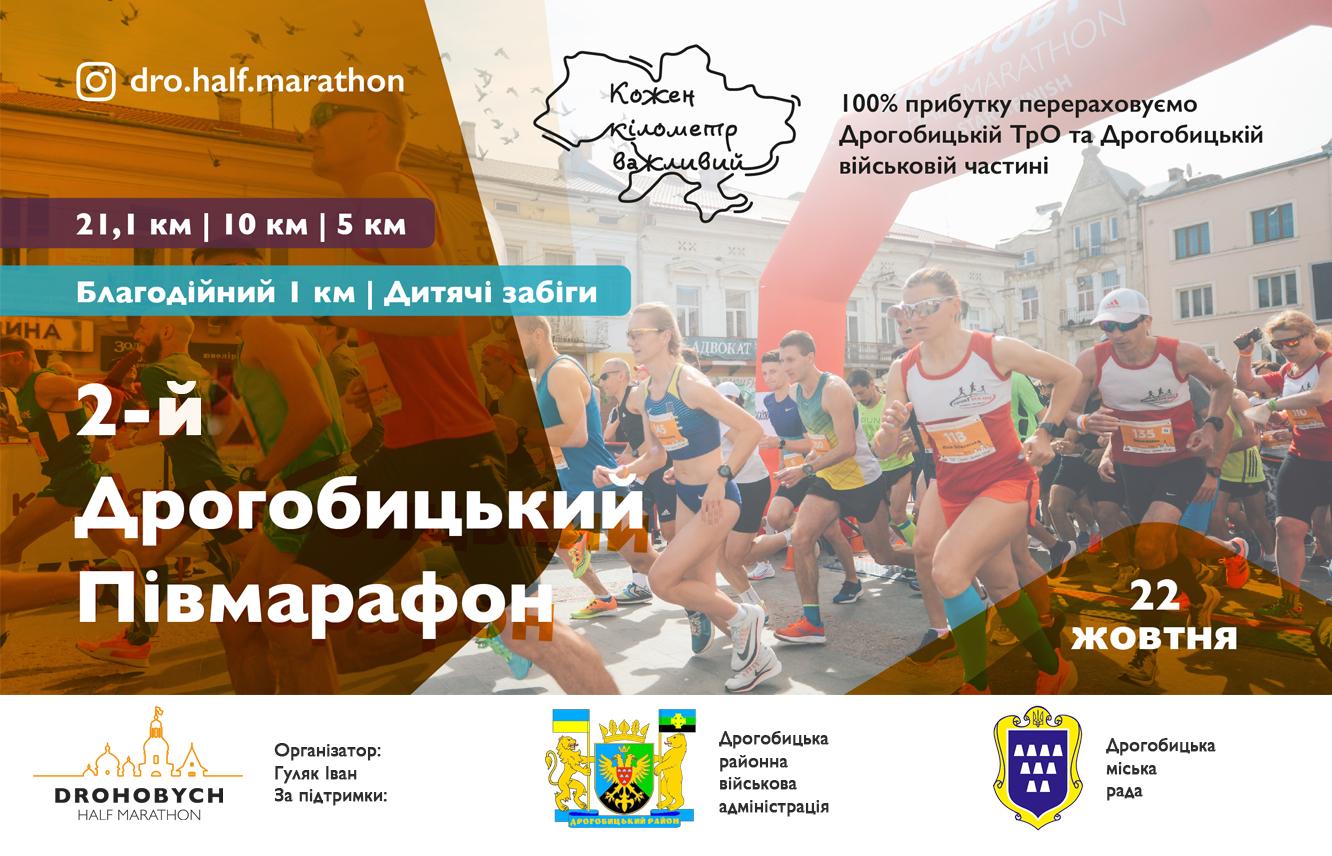 Дистанція (усі з медаллю)Вартість реєстрації зростає в залежності від кількості зареєстрованих учасників21,0975 км650 грн (1-50) 750 грн (51-150) 850 грн (151-170)5 км550 грн (1-25) 650 грн (26-50) 750 грн (51-99)10 км650 грн (1-25) 750 грн (26-75) 850 грн (76-130)21,0975 км та естафета 3*7 км3 години10 км1 год.30 хв5 км40 хвБлагодійний забіг, 1 кмвідсутній1 кмвідсутній400 мвідсутній100 мвідсутній